Additional File 1: Data generating mechanisms for simulation studyA Comparison of Methods to Estimate the Survivor Average Causal Effect in the Presence of Missing Data: a Simulation StudyMyra B. McGuinness, MBiostat, Jessica Kasza, PhD, Amalia Karahalios, PhD, Robyn H. Guymer, MBBS, PhD, Robert P. Finger, MBBS, PhD, Julie A. Simpson, PhDData generation and all statistical analyses were performed using Stata/SE version 15.1 (StataCorp LP, College Station, TX, USA) with the Mersenne Twister random number generator and a starting seed of 13073199.[1]For each scenario, a dataset of 10,000 observations was simulated 1,200 times. The interval between the baseline and follow-up wave was assumed to be equal for all participants. The program was written to disregard any dataset generated without sufficient cases of age-related macular degeneration (AMD) for analysis and loop until 1,200 valid datasets had been generated. However no datasets were disregarded during this simulation study. The parameters used to generate the data are provided in Table 1 below.Reference1.	Matsumoto M, Nishimura T: Mersenne twister: a 623-dimensionally equidistributed uniform pseudo-random number generator. ACM Transactions on Modeling and Computer Simulation (TOMACS) 1998, 8(1):3-30.Table S1: Parameters used to generate data for simulation studyFigure S1: Flow chart of data generation process. Datasets were generated and analysed 1,200 times under each scenarioStata code for simulation study//	Generate single datasetcapture program drop sim_iron_dataprogram define sim_iron_data, rclasssyntax,	vm(numlist max = 1) uy(numlist max = 1) uz(numlist max = 1)clearquietly set obs 10000tempvar pz z0 z1 strata py y0 y1*	Exposure and covariatesquietly gen U = uniform() < invlogit(ln(0.5)) 	// unmeasured genotypequietly gen V1 = uniform() < invlogit(0)		// sexquietly gen V2 = floor(30 * runiform() - 15) // Mean centred age [-14,15]quietly gen A = uniform() < invlogit((ln(0.75)*V1) + (ln(0.95)*V2)) // ironquietly gen D = uniform() < invlogit(0)		// residence*	Survivalquietly gen Z = .quietly gen `pz' = ln(1.5) + (ln(2) * V1) + (ln(0.95) * V2) + (ln(`uz') *U)quietly gen `z1' = uniform() < invlogit(`pz' + ln(2))quietly gen `z0' = 0if `vm' == 0 {quietly replace `z0' = uniform() < invlogit(`pz') if `z1' == 1}if `vm' == 1 {					// Violation of monotonicityquietly replace `z0' = uniform() < invlogit(`pz')}foreach b of numlist 0/1 {quietly replace Z = `z`b'' if A == `b'}*	Strataquietly gen `strata' = 2		 		     // compliant-survivorsquietly replace `strata' = 0 if `z0' == 0 & `z1' == 0 // never-survivorsquietly replace `strata' = 1 if `z0' == 1 & `z1' == 1 // always-survivorsquietly replace `strata' = 3 if `z0' == 1 & `z1' == 0 // defiant-survivors*	Outcomequietly gen Y = .quietly gen `py' = ln(0.11) + (ln(`uy') * U) + (ln(1.5) * V1)+(ln(1.05)*V2)quietly gen `y0' = uniform() < invlogit(`py') if `z0' == 1quietly gen `y1' = uniform() < invlogit(`py' + ln(0.6)) if `z1' == 1foreach b of numlist 0/1 {quietly replace Y = `y`b'' if A == `b'}*	Empirical value of tauquietly logistic `y1' i.`strata' i.(V1) V2 if inlist(`strata',1,2)return scalar tau = exp(_b[2.`strata'])*	Non-missing dataquietly gen R = . quietly replace R = uniform() < invlogit(ln(4) + (ln(1.4) * A) + ///(ln(2) * V1)  + (ln(0.9) * V2) + (ln(0.8) * D)) if Z == 1quietly replace Y = . if R == 0end//	Analyse single datasetcapture program drop analyse_sace_ironprogram define analyse_sace_iron, eclassversion 14preservetempvar ax sigmax as ar ssw g0 g1 h0 h1 gh0 gh1   	tempname mat*	Propensity for exposurequietly logistic A i.V1 V2quietly predict `ax'sum `ax' if A == 1, meanonlyquietly gen `sigmax' = r(mean)sum `ax' if A == 0, meanonlyquietly replace `sigmax' = r(mean) if e(sample)quietly replace `ax' = 1 - `ax' if A == 0*	Propensity for survivalquietly logistic Z i.(A V1) V2quietly predict `as'foreach i of numlist 0 1 {quietly logistic Z i.V1 V2 if A == `i' quietly predict `g`i''}*	Propensity for non-missing dataquietly logistic R i.(A V1) V2 quietly predict `ar' if e(sample)*	Generate weightsquietly gen `ssw'  = (`sigmax') /(`ax' * `as' * `ar')*	Marginal structural modelsquietly logistic Y i.(A V1) V2 [pweight = `ssw']local essw = _b[1.A]*	Sensitivity approachforeach b of numlist 0/1 {sum `g`b'', meanonlylocal nu_`b' = r(mean)			// marginal probability of survivalquietly logistic Y i.V1 V2 if A == `b'quietly predict `h`b''quietly gen `gh`b'' = `g`b'' * `h`b'' sum `gh`b'' if Z == 1, meanonlylocal xi_`b' = r(mean) 	// marginal probability of both survival and AMD}local sa1 = ln((`xi_1') * (`nu_0'-`xi_0')  / (`xi_0'  * (`nu_1'-xi_1')))foreach t of numlist 0.5 2 { 		// sensitivity parametersif `t' == 2 {local ta = 2}else {local ta = 0}local q_`ta' = sqrt(((`nu_0' + `xi_1') * (1 - `t') + (`t' * `nu_1'))^2	///+ (4 * `xi_1' * `nu_0' * (`t' - 1))) local sa`ta' = 	ln(((`nu_0' - `xi_0') / `xi_0') *				///	((`nu_0' + `xi_1') * (`t' - 1) - (`t' * `nu_1') + `q_`ta'') / 	/// 	((`nu_0' - `xi_1') * (`t' - 1) + (`t' * `nu_1') - `q_`ta''))}*	Covariate balancequietly xi: pbalchk A V1 V2 U D if Y != ., nocatstandardizematrix CBu = r(ssmeandiff)		// unweightedquietly xi: pbalchk A V1 V2 U D if Y != ., wt(`ssw') nocatstandardizematrix CB`ssw' = r(ssmeandiff) 	// weighted*	Outputmatrix `mat' = `essw', `sa0', `sa1', `sa2', CBu, CBsswereturn post `mat'restoreendTable S2: Average standardised difference in covariate levels between exposure groups among attending survivors, generated with 1,200 repetitions per scenario.Table S3: Log odds ratio estimates from simulation study scenarios with a null effect of the unmeasured variable on the outcome.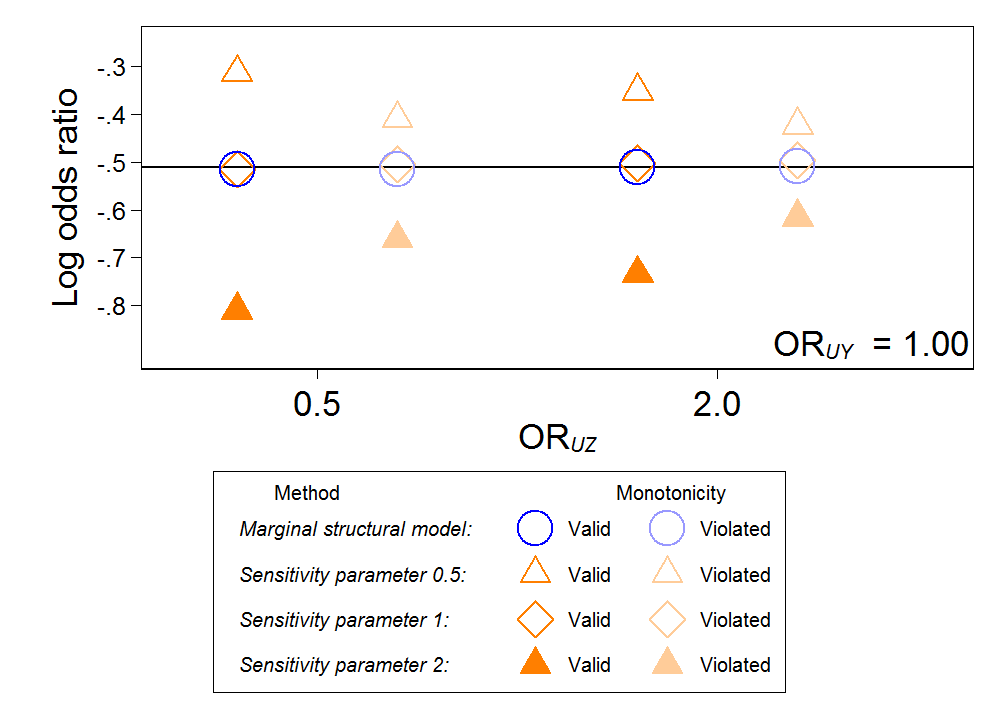 Figure S2: Estimates from simulation study scenarios with a null effect of the unmeasured variable on the outcome. Estimated using 10,000 observations simulated 1,200 times for each scenario. The odds ratio effect of the unmeasured variable  on the outcome , , was set to 1.0. The black line represents the true exposure effect (on the log odds ratio scale) of -0.51.  is the odds ratio of the unmeasured variable, , on survival, .Proof for Equation 12The notation for the following equations is as defined in the manuscript. Measured exposure-outcome confounders are denoted . Note, in the illustrative example, the exposure level given by  (high iron intake) is considered to be predictive of greater levels of survival and a lower probability of an undesirable outcome (age-related macular degeneration). Whereas the in the paper by Egleston (2007) referred to below, an exposure level equal to one (indicating vision loss) is hypothesised to be associated with lower rates of survival and a greater risk of the undesirable outcome (emotional distress). Therefore, there are differences in the notation between the two papers.Under the assumptions of ignorable treatment assignment (conditional on measured confounders) and outcome values missing at random:Under the assumptions of conditional ignorability, and outcome values missing at random:Under the monotonicity assumption, this value is observable because all survivors with exposure  are considered to be always-survivors. when :Under the assumption of monotonicity, this value is also observable because all survivors with exposure  will have the same distribution of , regardless of stratum.  when :VariablePopulation modelSex   0 Male  1 FemaleMean-centred age Genotype   0 Absent  1 PresentResidence   0 High socioeconomic area  1 Low socioeconomic areaIron intake   0 Low iron intake  1 High iron intakePotential survival when    0 Deceased  1 AlivePotential survival when    0 Deceased  1 AliveIf compliant with the monotonicity assumption: if If monotonicity assumption violated:Strata   0 Never-survivor  1 Always-survivor  2 Compliant-survivor  3 Defiant-survivor if  &  if  &  if  &  if  & Survival status when    0 Deceased  1 Alive if ( & ) or ( & ) if ( & ) or ( & )Potential outcome when    0 Disease absent  1 Disease present if Potential outcome when    0 Disease absent  1 Disease present if Non-missing outcome data   0 Missing outcome data  1 Outcome data not missing     if             if   Age-related macular degeneration   0 Absent  1 Present if  &  if  &  if  or Model coefficients:    or ; ,  or ;  or Model coefficients:    or ; ,  or ;  or ScenarionumberViolation ofmonotonicityEffect of genotypeEffect of genotypeCovariateCovariateCovariateCovariateCovariateCovariateCovariateCovariateScenarionumberViolation ofmonotonicitySurvivalOutcomeSexSexAgeAgeArea of residenceArea of residenceUnmeasured genotypeUnmeasured genotypeScenarionumberViolation ofmonotonicityUnweightedWeightedUnweightedWeightedUnweightedWeightedUnweightedWeighted1No0.50.5-0.28-0.02-0.260.030.010.000.110.122No0.51.0-0.28-0.02-0.260.030.000.000.110.123No0.52.0-0.28-0.02-0.260.030.010.000.110.124No2.00.5-0.25-0.01-0.290.020.010.00-0.08-0.095No2.01.0-0.25-0.01-0.300.010.010.01-0.08-0.096No2.02.0-0.25-0.01-0.300.010.010.00-0.08-0.097Yes0.50.5-0.210.00-0.340.000.010.000.050.048Yes0.51.0-0.210.00-0.340.000.010.010.050.049Yes0.52.0-0.210.00-0.340.000.010.010.050.0410Yes2.00.5-0.210.00-0.350.000.010.01-0.04-0.0411Yes2.01.0-0.210.00-0.350.000.010.00-0.04-0.0412Yes2.02.0-0.210.00-0.350.000.010.00-0.04-0.04 = odds ratio effect of unmeasured genotype on survival;  = odds ratio effect of unmeasured genotype on outcome = odds ratio effect of unmeasured genotype on survival;  = odds ratio effect of unmeasured genotype on outcome = odds ratio effect of unmeasured genotype on survival;  = odds ratio effect of unmeasured genotype on outcome = odds ratio effect of unmeasured genotype on survival;  = odds ratio effect of unmeasured genotype on outcome = odds ratio effect of unmeasured genotype on survival;  = odds ratio effect of unmeasured genotype on outcome = odds ratio effect of unmeasured genotype on survival;  = odds ratio effect of unmeasured genotype on outcome = odds ratio effect of unmeasured genotype on survival;  = odds ratio effect of unmeasured genotype on outcome = odds ratio effect of unmeasured genotype on survival;  = odds ratio effect of unmeasured genotype on outcome = odds ratio effect of unmeasured genotype on survival;  = odds ratio effect of unmeasured genotype on outcome = odds ratio effect of unmeasured genotype on survival;  = odds ratio effect of unmeasured genotype on outcome = odds ratio effect of unmeasured genotype on survival;  = odds ratio effect of unmeasured genotype on outcome = odds ratio effect of unmeasured genotype on survival;  = odds ratio effect of unmeasured genotype on outcomeEstimation methodMonotonicityMonotonicityMonotonicityMonotonicityMonotonicityMonotonicityMonotonicityMonotonicityEstimation methodValidValidValidValidViolatedViolatedViolatedViolatedEstimation methodEstimate*SESB (%)MSEEstimate*SESB (%)MSE1.00.5Average 1.000.101.000.091.00.5Marginal structural model-0.510.11-30.01-0.520.10-40.011.00.5Sensitivity analysis1.00.5  SP = 0.5-0.310.101950.05-0.410.101060.021.00.5  SP = 1-0.520.10-50.01-0.510.1060.011.00.5  SP = 2-0.810.10-2960.10-0.660.10-1570.031.02.0Average 1.000.091.000.101.02.0Marginal structural model-0.510.10-10.01-0.510.1030.011.02.0Sensitivity analysis1.02.0  SP = 0.5-0.350.091730.03-0.420.09990.021.02.0  SP = 1-0.500.0990.01-0.500.09170.011.02.0  SP = 2-0.730.09-2420.06-0.620.09-1170.02* Estimates of the log odds ratio have been averaged over 1,200 simulated datasets from each scenario.MSE = mean square error; SACE = survivor average causal effect; SB = standardized bias as a percentage; SE = empirical standard error; SP = sensitivity parameter. is the odds ratio effect of U on the outcome.  is the odds ratio effect of U on survival.  is the ratio of the odds of the outcome following high iron intake between compliant-survivors and always-survivors. True SACE log odds ratio = ln(0.6) = -0.511* Estimates of the log odds ratio have been averaged over 1,200 simulated datasets from each scenario.MSE = mean square error; SACE = survivor average causal effect; SB = standardized bias as a percentage; SE = empirical standard error; SP = sensitivity parameter. is the odds ratio effect of U on the outcome.  is the odds ratio effect of U on survival.  is the ratio of the odds of the outcome following high iron intake between compliant-survivors and always-survivors. True SACE log odds ratio = ln(0.6) = -0.511* Estimates of the log odds ratio have been averaged over 1,200 simulated datasets from each scenario.MSE = mean square error; SACE = survivor average causal effect; SB = standardized bias as a percentage; SE = empirical standard error; SP = sensitivity parameter. is the odds ratio effect of U on the outcome.  is the odds ratio effect of U on survival.  is the ratio of the odds of the outcome following high iron intake between compliant-survivors and always-survivors. True SACE log odds ratio = ln(0.6) = -0.511* Estimates of the log odds ratio have been averaged over 1,200 simulated datasets from each scenario.MSE = mean square error; SACE = survivor average causal effect; SB = standardized bias as a percentage; SE = empirical standard error; SP = sensitivity parameter. is the odds ratio effect of U on the outcome.  is the odds ratio effect of U on survival.  is the ratio of the odds of the outcome following high iron intake between compliant-survivors and always-survivors. True SACE log odds ratio = ln(0.6) = -0.511* Estimates of the log odds ratio have been averaged over 1,200 simulated datasets from each scenario.MSE = mean square error; SACE = survivor average causal effect; SB = standardized bias as a percentage; SE = empirical standard error; SP = sensitivity parameter. is the odds ratio effect of U on the outcome.  is the odds ratio effect of U on survival.  is the ratio of the odds of the outcome following high iron intake between compliant-survivors and always-survivors. True SACE log odds ratio = ln(0.6) = -0.511* Estimates of the log odds ratio have been averaged over 1,200 simulated datasets from each scenario.MSE = mean square error; SACE = survivor average causal effect; SB = standardized bias as a percentage; SE = empirical standard error; SP = sensitivity parameter. is the odds ratio effect of U on the outcome.  is the odds ratio effect of U on survival.  is the ratio of the odds of the outcome following high iron intake between compliant-survivors and always-survivors. True SACE log odds ratio = ln(0.6) = -0.511* Estimates of the log odds ratio have been averaged over 1,200 simulated datasets from each scenario.MSE = mean square error; SACE = survivor average causal effect; SB = standardized bias as a percentage; SE = empirical standard error; SP = sensitivity parameter. is the odds ratio effect of U on the outcome.  is the odds ratio effect of U on survival.  is the ratio of the odds of the outcome following high iron intake between compliant-survivors and always-survivors. True SACE log odds ratio = ln(0.6) = -0.511* Estimates of the log odds ratio have been averaged over 1,200 simulated datasets from each scenario.MSE = mean square error; SACE = survivor average causal effect; SB = standardized bias as a percentage; SE = empirical standard error; SP = sensitivity parameter. is the odds ratio effect of U on the outcome.  is the odds ratio effect of U on survival.  is the ratio of the odds of the outcome following high iron intake between compliant-survivors and always-survivors. True SACE log odds ratio = ln(0.6) = -0.511* Estimates of the log odds ratio have been averaged over 1,200 simulated datasets from each scenario.MSE = mean square error; SACE = survivor average causal effect; SB = standardized bias as a percentage; SE = empirical standard error; SP = sensitivity parameter. is the odds ratio effect of U on the outcome.  is the odds ratio effect of U on survival.  is the ratio of the odds of the outcome following high iron intake between compliant-survivors and always-survivors. True SACE log odds ratio = ln(0.6) = -0.511* Estimates of the log odds ratio have been averaged over 1,200 simulated datasets from each scenario.MSE = mean square error; SACE = survivor average causal effect; SB = standardized bias as a percentage; SE = empirical standard error; SP = sensitivity parameter. is the odds ratio effect of U on the outcome.  is the odds ratio effect of U on survival.  is the ratio of the odds of the outcome following high iron intake between compliant-survivors and always-survivors. True SACE log odds ratio = ln(0.6) = -0.511* Estimates of the log odds ratio have been averaged over 1,200 simulated datasets from each scenario.MSE = mean square error; SACE = survivor average causal effect; SB = standardized bias as a percentage; SE = empirical standard error; SP = sensitivity parameter. is the odds ratio effect of U on the outcome.  is the odds ratio effect of U on survival.  is the ratio of the odds of the outcome following high iron intake between compliant-survivors and always-survivors. True SACE log odds ratio = ln(0.6) = -0.511(From Egleston 2007, page 537)(1)(From Egleston 2007, page 537)(2)(From Equation 4.1, Egleston 2007, page 533)(3)(From Equation 4.8, Egleston 2007, page 536)(4)(From Egleston 2007, page 536)(5)(From Equation 3.1, Egleston 2007, page 530)(6)(Equation 12)(7)